Foods 11/12 SamosasIn 2/3s Fillings: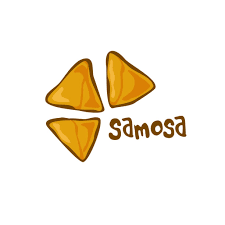 60ml		butter ½		onion, chopped finely10ml		cumin 2.5ml		salt10ml		curry paste10ml		garam marsala250ml		frozen peas, carrots, beans mix12 		samosa wrappers1 large 	potatoMethod:Remove skin of potato. Cut into large diced pieces.Bring large pot of water to a boil and boil potatoes until you can easily put fork through potato. Approximately 15 minutes.  Mash potatoes once cooked.Fry onions in butter until translucentAdd spices and vegetables and stir fry into onionsAdd mashed potatoes into spice mixtureWorking with one at a time, paint the edges of the samosa wrapper with water. Place a 15ml of filling in the centre of each wrapper. Fold as per demo. Place the wontons on the baking sheets to freeze until next day.To cook samosas:Bake at 450 degrees for 12 minutes or until lightly browned. 			OR Fry in hot oil for 4-5 minutes